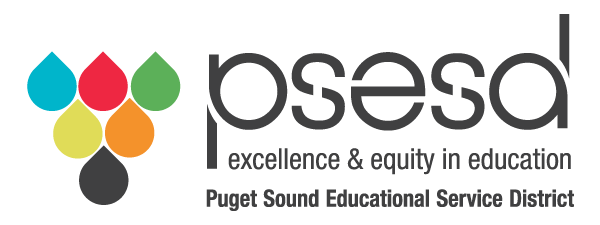 COMPLETION OF TRAININGSOpen Public Meetings ActPublic Records ActionNameEmail AddressDate of TrainingSignature